1 jour-1 textePlan d’entraînement-brevet des collègesTexte n°1 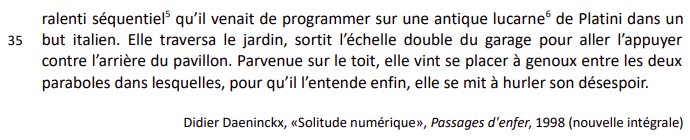 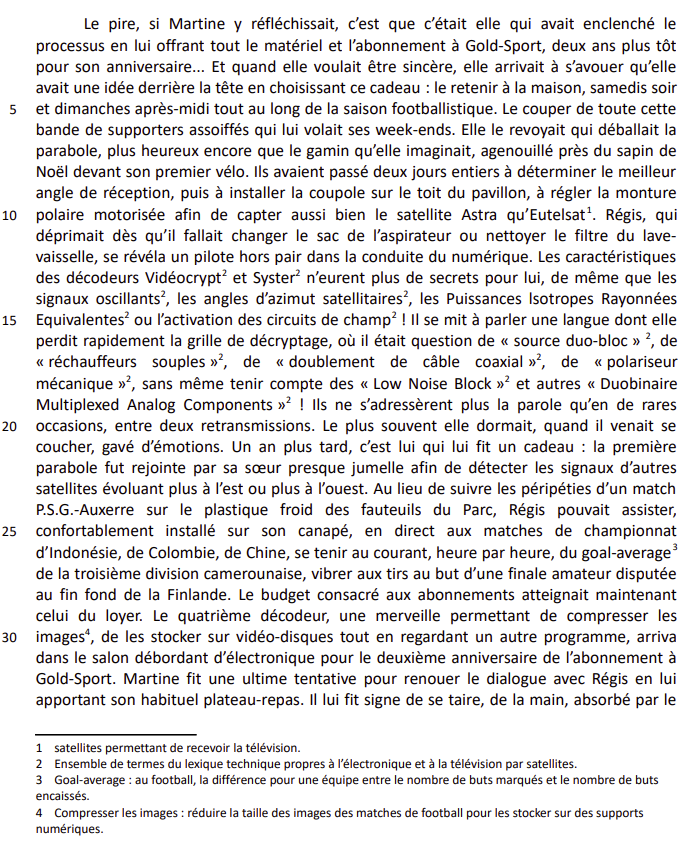 